PERSEPSI ANAK DISABILITAS NETRA  TENTANG DUKUNGAN SOSIAL KELUARGADI PSBN WYATA GUNA BANDUNGSKRIPSIDiajukan Untuk Memenuhi Salah Satu Syarat Dalam Menempuh Ujian Sidang Sarjana Starata Satu (S1) Pada Jurusan Kesejahteraan SosialDisusun Oleh :ANTI WULANDARI ARDIYANI122020037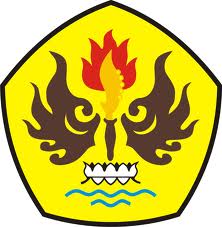 FAKULTAS  ILMU SOSIAL DAN ILMU POLITIKUNIVERSITAS PASUNDANBANDUNG2016